Bitte in Blockbuchstaben oder mit Maschinenschrift ausfüllen!  Please, complete in block letters or typewritten!Riempire in stampaleto o a macchina, per favore! Просьба заполнить формуляр печатным шрифтом или печатной машине!Kérjük, szíveskedjen nyomtatott betűvel vagy írógéppel kitölteni!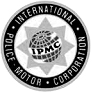 IPMC-Mitgliedschafts-AntragIPMC-membership applicationApplicazione di insieme dei membri  IPMCИПМЦ - ЗАЯВЛЕНИЕ ЧЛЕНСТВАIPMC-kártya nyomtatványIPMC- DE TOEPASSING VAN HET LIDMAATSCHAPIPMC-Mitgliedschafts-AntragIPMC-membership applicationApplicazione di insieme dei membri  IPMCИПМЦ - ЗАЯВЛЕНИЕ ЧЛЕНСТВАIPMC-kártya nyomtatványIPMC- DE TOEPASSING VAN HET LIDMAATSCHAPIPMC-Mitgliedschafts-AntragIPMC-membership applicationApplicazione di insieme dei membri  IPMCИПМЦ - ЗАЯВЛЕНИЕ ЧЛЕНСТВАIPMC-kártya nyomtatványIPMC- DE TOEPASSING VAN HET LIDMAATSCHAPIPMC-Mitgliedschafts-AntragIPMC-membership applicationApplicazione di insieme dei membri  IPMCИПМЦ - ЗАЯВЛЕНИЕ ЧЛЕНСТВАIPMC-kártya nyomtatványIPMC- DE TOEPASSING VAN HET LIDMAATSCHAP
Antrag ist zu senden an:Send form to:Zehnder TobiasGeneralsekretär IPMCKapo Basel-StadtSchwarzwaldstr. 100CH – 4057 BaselSwitzerland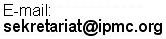 Name des ClubsClub / AssociationClub / AssociazioneKлуб / Aссоциация / OбществоKlub / egyesület Club / VerenigingName des ClubsClub / AssociationClub / AssociazioneKлуб / Aссоциация / OбществоKlub / egyesület Club / VerenigingName des ClubsClub / AssociationClub / AssociazioneKлуб / Aссоциация / OбществоKlub / egyesület Club / VerenigingAdresse des ClubsAddress (Street, Number)Indrizzo Aдpec Postacím (utca, házszám)Address (Straat, nummer)Adresse des ClubsAddress (Street, Number)Indrizzo Aдpec Postacím (utca, házszám)Address (Straat, nummer)Adresse des ClubsAddress (Street, Number)Indrizzo Aдpec Postacím (utca, házszám)Address (Straat, nummer)Postleitzahl / OrtPostcode / townNumero postale d’avviamento / citaИндекс / город Irányítószám / helység (város)Postcode / PlaatsPostleitzahl / OrtPostcode / townNumero postale d’avviamento / citaИндекс / город Irányítószám / helység (város)Postcode / PlaatsPostleitzahl / OrtPostcode / townNumero postale d’avviamento / citaИндекс / город Irányítószám / helység (város)Postcode / PlaatsLandCountry Paese CтранаOrszágLandLandCountry Paese CтранаOrszágLandLandCountry Paese CтранаOrszágLandE-Mail-Adresse  des clubs *E-Mail-Adresse  des clubs *E-Mail-Adresse  des clubs *Adresse der Club HomepageAdresse der Club HomepageAdresse der Club Homepagewww.     www.     www.     www.     Club-VorsitzenderClub directorPresidente del randello Президент клуба ütő igazgatóVoorzitter van de clubClub-VorsitzenderClub directorPresidente del randello Президент клуба ütő igazgatóVoorzitter van de clubClub-VorsitzenderClub directorPresidente del randello Президент клуба ütő igazgatóVoorzitter van de clubE-Mail-Adresse  des VorsitzendenE-Mail of club directorE-Mail-Adresse  des VorsitzendenE-Mail of club directorE-Mail-Adresse  des VorsitzendenE-Mail of club director
* An diese E-Mail-Adresse Club- Infos senden & Adresse in den Newsletter der IPMC aufnehmen
* An diese E-Mail-Adresse Club- Infos senden & Adresse in den Newsletter der IPMC aufnehmen
* An diese E-Mail-Adresse Club- Infos senden & Adresse in den Newsletter der IPMC aufnehmenja / yes / si / да / igen	nein / no / нет / nem	nein / no / нет / nem	nein / no / нет / nem	BemerkungenNotesпримечанияBemerkungenNotesпримечанияBemerkungenNotesпримечанияBestätigungConfirmationПОДТВЕРЖДЕНИЕBestätigungConfirmationПОДТВЕРЖДЕНИЕBestätigungConfirmationПОДТВЕРЖДЕНИЕDer obgenannte Club bestätigt, Art. 6 der Satzungen der IPMC zu erfüllen.The above mentioned club confirms, that it fulfils the art. 6 from the statutes of IPMC.
www.ipmc.org/satzungDer obgenannte Club bestätigt, Art. 6 der Satzungen der IPMC zu erfüllen.The above mentioned club confirms, that it fulfils the art. 6 from the statutes of IPMC.
www.ipmc.org/satzungDer obgenannte Club bestätigt, Art. 6 der Satzungen der IPMC zu erfüllen.The above mentioned club confirms, that it fulfils the art. 6 from the statutes of IPMC.
www.ipmc.org/satzungDer obgenannte Club bestätigt, Art. 6 der Satzungen der IPMC zu erfüllen.The above mentioned club confirms, that it fulfils the art. 6 from the statutes of IPMC.
www.ipmc.org/satzungDatumDateDataДатаDátumUnterschrift des Club VorsitzendenSignatureSignaturaСигнатураAláírásUnterschrift des Club VorsitzendenSignatureSignaturaСигнатураAláírásUnterschrift des Club VorsitzendenSignatureSignaturaСигнатураAláírásUnterschrift des Club VorsitzendenSignatureSignaturaСигнатураAláírásnur für offiziellen Gebrauch !only for official use !ДЛЯ ОФИЦИАЛЬНОГО ИСПОЛЬЗОВАНИЯ!nur für offiziellen Gebrauch !only for official use !ДЛЯ ОФИЦИАЛЬНОГО ИСПОЛЬЗОВАНИЯ!nur für offiziellen Gebrauch !only for official use !ДЛЯ ОФИЦИАЛЬНОГО ИСПОЛЬЗОВАНИЯ!Clubnummer:Clubnummer:erfasst in Datei:erfasst in Datei: